	ПРОЕКТ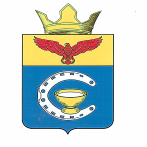 ВОЛГОГРАДСКАЯ ОБЛАСТЬПАЛЛАСОВСКИЙ МУНИЦИПАЛЬНЫЙ РАЙОН
 АДМИНИСТРАЦИЯ САВИНСКОГО СЕЛЬСКОГО ПОСЕЛЕНИЯП О С Т А Н О В Л Е Н И Е«_» ________ 2022 года		        с.Савинка                                     № _«Об утверждении формы проверочноголиста (списка контрольных вопросов), применяемого при осуществлении муниципального жилищного контроля»В соответствии с Федеральным законом от 31 июля 2020 г. № 248-ФЗ 
«О государственном контроле (надзоре) и муниципальном контроле 
в Российской Федерации», Федеральным законом от 06 октября 2003 года  №131-ФЗ «Об общих принципах организации местного самоуправления в Российской Федерации», Жилищным Кодексом Российской Федерации», Постановлением Правительства Российской Федерации от 27 октября 2021 г. № 1844 «Об утверждении требований к разработке, содержанию, общественному обсуждению проектов форм проверочных листов, утверждению, применению, актуализации форм проверочных листов, а также случаев обязательного применения проверочных листов», Решением Савинского сельского Совета от «23» августа 2021 г. № 31/4 «Об утверждении Положения о муниципальном жилищном контроле на территории Савинского сельского поселения», руководствуясь Уставом Савинского сельского поселения, администрация Савинского сельского поселенияПОСТАНОВЛЯЕТ:1. Утвердить форму проверочного листа (списка контрольных вопросов), применяемого при осуществлении муниципального жилищного контроля (Приложение к постановлению).2. Отменить Постановление Администрации Савинского сельского поселения от 15 сентября 2021 г. № 83 «Об утверждении формы проверочного листа (списка контрольных вопросов, ответы на которые свидетельствуют о соблюдении или несоблюдении контролируемым лицом обязательных требований), применяемого при проведении контрольных (надзорных) мероприятий в рамках осуществления муниципального жилищного контроля».3. Контроль за исполнением настоящего Постановления оставляю за собой.4.Настоящее Постановление вступает в силу с 1 марта 2022 г. и подлежит опубликованию (обнародованию). Глава Савинскогосельского поселения                                                                    А.И.Коневрег: _/2022г                                                                                          Приложение к постановлению                                                                                          Администрации Савинского                                                                                          сельского поселения               								         от «_» ________ 2022г. № __Проверочный лист (список контрольных вопросов), применяемый при осуществлении муниципального жилищного контроля1. Наименование вида контроля, включенного в единый реестр видов контроля:2. Наименование контрольного (надзорного) органа: ____________________________________________________________________________________________3. Проверочный лист утвержден постановлением Администрации Савинского сельского поселения от __________ 2022 г. № _ "Об утверждении формы проверочного листа (списка контрольных вопросов), применяемого при осуществлении муниципального жилищного контроля".4. Вид (наименование) контрольного (надзорного) мероприятия: _______________________________________________________________________________________5. Объект муниципального контроля, в отношении которого проводится контрольное (надзорное) мероприятие: 6. Фамилия, имя, отчество (при наличии) гражданина или индивидуального предпринимателя, его идентификационный номер налогоплательщика и (или) основной государственный регистрационный номер индивидуального предпринимателя, адрес регистрации гражданина или индивидуального предпринимателя, наименование юридического лица, его идентификационный номер налогоплательщика и (или) основной государственный регистрационный номер, адрес юридического лица (его филиалов, представительств, обособленных структурных подразделений	), являющихся контролируе-мыми лицами:7. Место (места) проведения контрольного (надзорного) мероприятия с заполнением проверочного листа: _____________________________________________________________________________________________________________________8. Реквизиты решения контрольного (надзорного) органа о проведении контрольного (надзорного) мероприятия, подписанного уполномоченным должностным лицом контрольного (надзорного) органа: 9. Учетный номер контрольного (надзорного) мероприятия: 10. Должность, фамилия и инициалы должностного лица контрольного (надзорного) органа, в должностные обязанности которого в соответствии с положением о виде контроля, должностным регламентом или должностной инструкцией входит осуществление полномочий по виду контроля, в том числе проведение контрольных (надзорных) мероприятий, проводящего контрольное (надзорное) мероприятие и заполняющего проверочный лист (далее – инспектор): 11. Список контрольных вопросов, отражающих содержание обязательных требований, ответы на которые свидетельствуют о соблюдении или несоблюдении контролируемым лицом обязательных требований:__________________________________________________________________________________________________________________________________________________________(пояснения и дополнения по контрольным вопросам, содержащимся в перечне)УТВЕРЖДАЮ:Глава Савинскогосельского поселения_____ А.И.Конев«19» января 2022г.З А К Л Ю Ч Е Н И Ена проект постановления Администрации Савинского сельского поселения «Об утверждении формы проверочного листа (списка контрольных вопросов), применяемого при осуществлении муниципального жилищного контроля»от «19» января 2022г.                                                                                     №              4                  	На основании Федерального  закона от 25.12.2008г. №273-ФЗ «О противодействии коррупции», Федеральным законом от 17.07.2009 г. №172-ФЗ «Об антикоррупционной экспертизе нормативных правовых актов и проектов нормативных правовых актов», Постановлением Правительства РФ от 26 февраля 2010 года №96 «Об антикоррупционной экспертизе нормативных правовых актов и проектов нормативных правовых актов» проведена антикоррупционная экспертиза проекта постановления администрации Савинского сельского поселения «Об утверждении формы проверочного листа (списка контрольных вопросов), применяемого при осуществлении муниципального жилищного контроля» с целью выявления в нем коррупциогенных факторов и их последующего устранения.          Представленный на антикоррупционную экспертизу проект постановления администрации Савинского сельского поселения «Об утверждении формы проверочного листа (списка контрольных вопросов), применяемого при осуществлении муниципального жилищного контроля» устанавливает перечень контрольных вопросов о соблюдении или несоблюдении контролируемым лицом обязательных требований в рамках осуществления муниципального жилищного контроля. В результате проведения антикоррупционной экспертизы коррупциогенных факторов, которые способствуют или могут способствовать созданию условий для проявления коррупции в связи с принятием постановления администрации Савинского сельского поселения «Об утверждении формы проверочного листа (списка контрольных вопросов), применяемого при осуществлении муниципального жилищного контроля» не установлено.           Выводы по результатам антикоррупционной экспертизы: представленный проект постановления администрации Савинского сельского поселения «Об утверждении формы проверочного листа (списка контрольных вопросов), применяемого при осуществлении муниципального жилищного контроля» признается прошедшим антикоррупционную экспертизу, коррупциогенных факторов не выявлено.        специалист Администрации    Савинского сельского поселения                                         Н.И.Иванчук               Администрация Савинского сельского поселения                         Палласовского района Волгоградской области404231 с.Савинка, ул.Чапаева 152, Палласовский районВолгоградская область ИНН 3423019576, расчетный счет40204810500000000189 банк ОТДЕЛЕНИЕ ВОЛГОГРАД Г.ВОЛГОГРАД БИК 041806001,ОКПО 04123774,ОКВЭД 75.11.32, тел.57-6-37, email: adm_savinka@mail.ru ___________________________________________________________________Прокурору  Палласовского района   старшему советнику юстиции  Крютченко С.В.В соответствии с п.2.1 Соглашения о взаимодействии в сфере правотворческой деятельности направляю проект постановления администрации Савинского сельского поселения «Об утверждении формы проверочного листа (списка контрольных вопросов), применяемого при осуществлении муниципального жилищного контроля» для юридического анализа и дачи соответствующего заключения.            Приложение: проект постановления.Глава Савинскогосельского поселения                                                                А.И.Коневп/пСписок контрольных вопросов, отражающих содержание обязательных требованийРеквизиты нормативных правовых актов, с указанием их структурных единиц, которыми установлены обязательные требованияОтветы на вопрос (да/нет/неприменимо)Примечание(подлежит обязательному заполнению в случае ответа «неприменимо»)Подготовлены ли (оформлены) предложения по вопросам содержания и ремонта общего имущества собственников помещений в многоквартирном доме для их рассмотрения общим собранием членов ТСЖ/ЖК/ЖСК на текущий год (и на предыдущий год)?пп. "в" п. 4 Правил осуществления деятельности по управлению многоквартирными домами, утвержденных Постановление Правительства РФ от 15.05.2013 № 416 «О порядке осуществления деятельности по управлению многоквартирными домами» (далее – Правила № 416)Сформирован ли годовой план содержания и ремонта общего имущества в многоквартирном доме на прошедший и текущий годы?пп. "в" п. 4 Правил № 416Соблюден ли порядок определения размера платы за коммунальные услуги?ст. 153, 154, 155, 157, 159, 160 и ч. 4 ст. 158 Жилищного кодекса РФ (далее – ЖК РФ);Правила предоставления коммунальных услуг собственникам и пользователям помещений в многоквартирных домах и жилых домов, утвержденных  Постановлением Правительства РФ от 06.05.2011 № 354 «О предоставлении коммунальных услуг собственникам и пользователям помещений в многоквартирных домах и жилых домов» (далее - Правила № 354);пп. 29, 44 Правил установления и определения нормативов потребления коммунальных услуг и нормативов потребления коммунальных ресурсов в целях содержания общего имущества в многоквартирном доме, утвержденных постановлением Правительства РФ от 23.05.2006 (далее - Правила N 306)Соблюден ли порядок установления размера платы за содержание жилого помещения?ч. 4 ст. 158 ЖК РФ;пп. 34, 36 Правил содержания общего имущества в многоквартирном доме, утвержденных постановлением Правительства РФ от 13.08.2006 № 491 «Об утверждении Правил содержания общего имущества в многоквартирном доме и правил изменения размера платы за содержание жилого помещения в случае оказания услуг и выполнения работ по управлению, содержанию и ремонту общего имущества в многоквартирном доме ненадлежащего качества и (или) с перерывами, превышающими установленную продолжительность» (далее - Правила № 491)Отвечают ли требованиям законодательства документы на оплату жилищных и коммунальных услуг и указанию информации, подлежащих отражению в данных документах?ч. 2 ст. 171 ЖК РФ, ч. 2, пп. "ж" п. 4 Правил N 416;Приказ Минстроя России от 26.01.2018 N 43/пр "Об утверждении примерной формы платежного документа для внесения платы за содержание и ремонт жилого помещения и предоставление коммунальных услуг" (далее - Приказ Минстроя от 26.01.2018 N 43/пр)Соблюдены ли требования к заключению договоров горячего и холодного водоснабжения, водоотведения, отопления и энергоснабжения с ресурсоснабжающими организациями в целях обеспечения предоставления собственникам и пользователям помещений в многоквартирном доме коммунальной услуги соответствующего вида?ч. 1 ст. 157 ЖК РФ; пп. "д" п. 4 Правил N 416;п. 4 Правил, обязательных при заключении управляющей организацией или товариществом собственников жилья либо жилищным кооперативом или иным специализированным потребительским кооперативом договоров с ресурсоснабжающими организациями, утвержденных Постановлением Правительства РФ от 14.02.2012 N 124 (далее - Правила N 124)Соблюдены ли требования к осуществлению расчетов с ресурсоснабжающими организациями за коммунальные ресурсы, поставленные по договорам ресурсоснабжения в целях обеспечения предоставления в установленном порядке собственникам и пользователям помещений в многоквартирном доме коммунальной услуги соответствующего вида?ч. 6.2 ст. 155 ЖК РФ;пп. "ж" п. 4 Правил N 416;п. 6 постановления Правительства Российской Федерации от 28 марта 2012 г. N 253 "О требованиях к осуществлению расчетов за ресурсы, необходимые для предоставления коммунальных услуг" (далее - Постановление N 253)Предоставляется ли потребителю по его требованию в течение 1 рабочего дня со дня обращения возможность ознакомиться со сведениями о показаниях коллективных (общедомовых) приборов учета, обеспечивается ли сохранность информации о показаниях коллективных (общедомовых), индивидуальных, общих (квартирных) приборов учета в течение не менее 3 лет?ч. 2.2 ст. 161 ЖК РФ; пп. "е" п. 31 Правил N 354Предоставляется ли любому потребителю в течение 3 рабочих дней со дня получения от него заявления письменная информация за запрашиваемые потребителем расчетные периоды о помесячных объемах (количестве) потребленных коммунальных ресурсов по показаниям коллективных (общедомовых) приборов учета (при их наличии), о суммарном объеме (количестве) соответствующих коммунальных ресурсов, потребленных в жилых и нежилых помещениях в многоквартирном доме, об объемах (количестве) коммунальных ресурсов, рассчитанных с применением нормативов потребления коммунальных услуг, об объемах (количестве) коммунальных ресурсов, предоставленных на общедомовые нужды?ч. 2.2 ст. 161 ЖК РФ;пп. "р" п. 31 Правил N 354Обеспечено ли бесперебойное круглосуточное предоставление коммунальной услуги по отоплению (в течение отопительного периода)?ч. 1, 2.1 - 2.2 ст. 161 ЖК РФ;пп. "д" п. 4 Правил N 416;пп. "а" п. 31 Правил N 354;п. 14 приложения N 1 к Правилам N 354Обеспечено ли бесперебойное круглосуточное предоставление коммунальной услуги по горячему водоснабжению?ч. 1, 2.1 - 2.2 ст. 161 ЖК РФ;пп. "д" п. 4 Правил N 416;пп. "а" п. 31 Правил N 354;п. 4 приложения N 1 к Правилам N 354Обеспечено ли бесперебойное круглосуточное предоставление коммунальной услуги по холодному водоснабжению?ч. 1, 2.1 - 2.2 ст. 161 ЖК РФ;пп. "д" п. 4 Правил N 416;пп. "а" п. 31 Правил N 354;п. 1 приложения N 1 к Правилам N 354Обеспечено ли бесперебойное круглосуточное предоставление коммунальной услуги по электроснабжению в жилом доме, жилом помещении?ч. 1, 2.1 - 2.2 ст. 161 ЖК РФ;пп. "д" п. 4 Правил N 416;пп. "а" п. 31 Правил N 354;п. 9 приложения N 1 к Правилам N 354Имеется ли в наличии заключенный договор со специализированной организацией на техническое обслуживание, ремонт и на аварийно-диспетчерское обеспечение внутридомового газового оборудования?ч. 1 - 1.2, 2.1 - 2.2 ст. 161 ЖК РФ;пп. "д" п. 4 Правил N 416;пп. "а" п. 4; пп. 6 и 7 Правил пользования газом в части обеспечения безопасности при использовании и содержании внутридомового и внутриквартирного газового оборудования при предоставлении коммунальной услуги по газоснабжению, утвержденных Постановлением Правительства РФ от 14.05.2013 N 410 (далее - Правила N 410)Имеется ли в наличии заключенный договор со специализированной организацией на техническое диагностирование внутридомового газового оборудования, выработавшего нормативный срок службы?ч. 1 - 1.2; 2.1 - 2.2 ст. 161 ЖК РФ;пп. "д" п. 4 Правил N 416;пп. "а" п. 4; п. 6, п. 9 Правил N 410Имеется ли в наличии заключенный договор со специализированной организацией на замену внутридомового газового оборудования (ВДГО), выработавшего нормативный срок службы, в случае, если нормативные сроки эксплуатации истекли и не продлены по результатам технического диагностирования ВДГО или если ВДГО признано не подлежащим ремонту (непригодным для ремонта) в ходе технического обслуживания либо по результатам технического диагностирования ВДГО?ч. 1 - 1.2; 2.1 - 2.2 ст. 161 ЖК РФ;пп. "д" п. 4 Правил N 416;пп. "а" п. 4; п. 10 Правил N 410Имеется ли в наличии заключенный договор с лицензированной организацией на проверку, очистку и (или) ремонт дымовых и вентиляционных каналов?ч. 1 - 1.2; 2.1 - 2.2 ст. 161 ЖК РФ;пп. "д" п. 4 Правил N 416;пп. 5 и 11 Правил N 410Обеспечена ли периодичность проведения технического обслуживания внутридомового газового оборудования:- техническое обслуживание наружных газопроводов, входящих в состав внутридомового газового оборудования: приборное обследование технического состояния газопроводов - не реже 1 раза в 3 года;- техническое обслуживание внутренних газопроводов, входящих в состав внутридомового газового оборудования, - не реже 1 раза в 3 года;- техническое обслуживание групповой баллонной установки сжиженных углеводородных газов, входящей в состав внутридомового газового оборудования, - не реже 1 раза в 3 месяцач. 1 - 1.2; 2.1 - 2.2 ст. 161 ЖК РФ;пп. "д" п. 4 Правил N 416;пп. "а", "б", "е" п. 43Выполняются ли работы по проверке технического состояния видимых частей конструкций с выявлением:- признаков неравномерных осадок фундаментов всех типов;- коррозии арматуры, расслаивания, трещин, выпучивания, отклонения от вертикали в домах с бетонными, железобетонными и каменными фундаментами;- поражения гнилью и частичного разрушения деревянного основания в домах со столбчатыми или свайными деревянными фундаментами (при выявлении нарушений - организуются ли работы по разработке контрольных шурфов в местах обнаружения дефектов, детальному обследованию и составлению плана мероприятий по устранению причин нарушения и восстановлению эксплуатационных свойств конструкций)?ч. 1 - 1.2; 2.1 - 2.2 ст. 161 ЖК РФ;пп. "а", "з" п. 11 Правил № 491;п. 1 Минимального переченя услуг и работ, необходимых для обеспечения надлежащего содержания общего имущества в многоквартирном доме, утверждённого постановлением Правительства РФ от 03.04.2013 № 290 «О минимальном перечне услуг и работ, необходимых для обеспечения надлежащего содержания общего имущества в многоквартирном доме, и порядке их оказания и выполнения» (далее – Минимальный перечень № 290);пп. "д" п. 4 Правил № 416Выполняются ли работы по проверке состояния гидроизоляции фундаментов и систем водоотвода фундамента (при выявлении нарушений - организуются ли работы по восстановлению работоспособности гидроизоляции фундаментов и систем водоотвода фундамента)?ч. 1 - 1.2; 2.1 - 2.2 ст. 161 ЖК РФ;пп. "а", "з" п. 11 Правил № 491;п. 1 Минимального перечня № 290;пп. "д" п. 4 Правил № 416Выполняются ли работы по проверке температурно-влажностного режима подвальных помещений (при выявлении нарушений - организуются ли работы по устранению причин его нарушения)?ч. 1 - 1.2; 2.1 - 2.2 ст. 161 ЖК РФ;пп. "а", "з" п. 11 Правил № 491;п. 2 Минимального перечня № 290;пп. "д" п. 4 Правил № 416Выполняются ли работы по проверке состояния помещений подвалов, входов в подвалы и приямков?ч. 1 - 1.2; 2.1 - 2.2 ст. 161 ЖК РФ;пп. "а", "з" п. 11 Правил № 491;п. 2 Минимального перечня № 290;пп. "д" п. 4 Правил № 416Выполняются ли работы по принятию мер, исключающие подтопление, захламление, загрязнение и загромождение помещений подвалов, входов в подвалы и приямков?ч. 1 - 1.2; 2.1 - 2.2 ст. 161 ЖК РФ;пп. "а", "з" п. 11 Правил № 491;п. 2 Минимального перечня № 290;пп. "д" п. 4 Правил № 416Выполняются ли работы по принятию мер, обеспечивающих вентиляцию помещений подвалов в соответствии с проектными требованиями?ч. 1 - 1.2; 2.1 - 2.2 ст. 161 ЖК РФ;пп. "а", "з" п. 11 Правил № 491;п. 2 Минимального перечня № 290;пп. "д" п. 4 Правил № 416Выполняются ли работы по контролю за состоянием дверей подвалов и технических подполий, запорных устройств на них (при выявлении нарушений - проводится ли организация работ по устранению выявленных неисправностей)?ч. 1 - 1.2; 2.1 - 2.2 ст. 161 ЖК РФ;пп. "а", "з" п. 11 Правил № 491;п. 2 Минимального перечня № 290;пп. "д" п. 4 Правил № 416Выполняются ли работы по выявлению отклонений от проектных условий эксплуатации, несанкционированного изменения конструктивного решения, признаков потери несущей способности, наличия деформаций, нарушения теплозащитных свойств, гидроизоляции между цокольной частью здания и стенами, неисправности водоотводящих устройств в отношении стен многоквартирных домов (в случае выявления повреждений и нарушений - составляется ли план мероприятий по инструментальному обследованию стен, восстановлению проектных условий их эксплуатации и его выполнению)?ч. 1 - 1.2; 2.1 - 2.2 ст. 161 ЖК РФ;пп. "а", "з" п. 11 Правил № 491;п. 3 Минимального перечня № 290;пп. "д" п. 4 Правил № 416Выполняются ли работы по выявлению следов коррозии, деформаций и трещин в местах расположения арматуры и закладных деталей, наличия трещин в местах примыкания внутренних поперечных стен к наружным стенам из несущих и самонесущих панелей, из крупноразмерных блоков (в случае выявления повреждений и нарушений - составляется ли план мероприятий по инструментальному обследованию стен, восстановлению проектных условий их эксплуатации и его выполнению)?ч. 1 - 1.2; 2.1 - 2.2 ст. 161 ЖК РФ;пп. "а", "з" п. 11 Правил № 491;п. 3 Минимального перечня № 290;пп. "д" п. 4 Правил № 416Выполняются ли работы по выявлению повреждений в кладке, наличия и характера трещин, выветривания, отклонения от вертикали и выпучивания отдельных участков стен, нарушения связей между отдельными конструкциями в домах со стенами из мелких блоков, искусственных и естественных камней (в случае выявления повреждений и нарушений - составляется ли план мероприятий по инструментальному обследованию стен, восстановлению проектных условий их эксплуатации и его выполнению)?ч. 1 - 1.2; 2.1 - 2.2 ст. 161 ЖК РФ;пп. "а", "з" п. 11 Правил № 491;п. 3 Минимального перечня № 290;пп. "д" п. 4 Правил № 416Выполняются ли работы по выявлению в элементах деревянных конструкций рубленых, каркасных, брусчатых, сборно-щитовых и иных домов с деревянными стенами дефектов крепления, врубок, перекоса, скалывания, отклонения от вертикали, а также наличие в таких конструкциях участков, пораженных гнилью, дереворазрушающими грибками и жучками-точильщиками, с повышенной влажностью, с разрушением обшивки или штукатурки стен (в случае выявления повреждений и нарушений - составляется ли план мероприятий по инструментальному обследованию стен, восстановлению проектных условий их эксплуатации и его выполнению)?ч. 1 - 1.2; 2.1 - 2.2 ст. 161 ЖК РФ;пп. "а", "з" п. 11 Правил № 491;пп. "д" п. 4 Правил № 416;п. 3 Минимального перечня № 290Выполняются ли работы по выявлению нарушений условий эксплуатации, несанкционированных изменений конструктивного решения, выявлению прогибов, трещин и колебаний перекрытий и покрытий многоквартирных домов (при выявлении повреждений и нарушений - разрабатывается ли план восстановительных работ (при необходимости), организовано ли проведение восстановительных работ)?ч. 1 - 1.2; 2.1 - 2.2 ст. 161 ЖК РФ;пп. "а", "з" п. 11 Правил № 491;п. 4 Минимального перечня № 290;пп. "д" п. 4 Правил № 416Выполняются ли работы по выявлению наличия, характера и величины трещин в теле перекрытия и в местах примыканий к стенам, отслоения защитного слоя бетона и оголения арматуры, коррозии арматуры в домах с перекрытиями и покрытиями из монолитного железобетона и сборных железобетонных плит (при выявлении повреждений и нарушений - разрабатывается ли план восстановительных работ (при необходимости), организовано ли проведение восстановительных работ)?ч. 1 - 1.2; 2.1 - 2.2 ст. 161 ЖК РФ;пп. "а", "з" п. 11 Правил № 491;п. 4 Минимального перечня № 290;пп. "д" п. 4 Правил № 416Выполняются ли работы по выявлению наличия, характера и величины трещин, смещения плит одной относительно другой по высоте, отслоения выравнивающего слоя в заделке швов, следов протечек или промерзаний на плитах и на стенах в местах опирания, отслоения защитного слоя бетона и оголения арматуры, коррозии арматуры в домах с перекрытиями и покрытиями из сборного железобетонного настила (при выявлении повреждений и нарушений - разрабатывается ли план восстановительных работ (при необходимости), организовано ли проведение восстановительных работ)?ч. 1 - 1.2; 2.1 - 2.2 ст. 161 ЖК РФ;пп. "а", "з" п. 11 Правил № 491;п. 4 Минимального перечня № 290;пп. "д" п. 4 Правил № 416Выполняются ли работы по выявлению наличия, характера и величины трещин в сводах, изменений состояния кладки, коррозии балок в домах с перекрытиями из кирпичных сводов (при выявлении повреждений и нарушений - разрабатывается ли план восстановительных работ (при необходимости), организовано ли проведение восстановительных работ)?ч. 1 - 1.2; 2.1 - 2.2 ст. 161 ЖК РФ;пп. "а", "з" п. 11 Правил № 491;п. 4 Минимального перечня № 290;пп. "д" п. 4 Правил № 416Выполняются ли работы по выявлению зыбкости перекрытия, наличия, характера и величины трещин в штукатурном слое, целостности несущих деревянных элементов и мест их опирания, следов протечек на потолке, плотности и влажности засыпки, поражения гнилью и жучками-точильщиками деревянных элементов в домах с деревянными перекрытиями и покрытиями (при выявлении повреждений и нарушений - разрабатывается ли план восстановительных работ (при необходимости), организовано ли проведение восстановительных работ)?ч. 1 - 1.2; 2.1 - 2.2 ст. 161 ЖК РФ;пп. "а", "з" п. 11 Правил № 491;п. 4 Минимального перечня № 290;пп. "д" п. 4 Правил № 416Выполняются ли работы по проверке состояния утеплителя, гидроизоляции и звукоизоляции, адгезии отделочных слоев к конструкциям в отношении всех типов перекрытий (покрытий) (при выявлении повреждений и нарушений - разрабатывается ли план восстановительных работ (при необходимости), организовано ли проведение восстановительных работ)?ч. 1 - 1.2; 2.1 - 2.2 ст. 161 ЖК РФ;пп. "а", "з" п. 11 Правил № 491;п. 4 Минимального перечня № 290;пп. "д" п. 4 Правил № 416Выполняются ли работы по выявлению нарушений условий эксплуатации, несанкционированных изменений конструктивного решения, потери устойчивости, наличия, характера и величины трещин, выпучивания, отклонения от вертикали в отношении всех типов колонн, столбов многоквартирных домов (при выявлении повреждений и нарушений - разрабатывается ли план восстановительных работ (при необходимости), организовано ли проведение восстановительных работ)?ч. 1 - 1.2; 2.1 - 2.2 ст. 161 ЖК РФ;пп. "а", "з" п. 11 Правил № 491;п. 5 Минимального перечня № 290;пп. "д" п. 4 Правил № 416Выполняются ли работы по контролю за состоянием и выявлением коррозии арматуры и арматурной сетки, отслоением защитного слоя бетона, оголением арматуры и нарушения ее сцепления с бетоном, глубоких сколов бетона в домах со сборными и монолитными железобетонными колоннами (при выявлении повреждений и нарушений - разрабатывается ли план восстановительных работ (при необходимости), организовано ли проведение восстановительных работ)?ч. 1 - 1.2; 2.1 - 2.2 ст. 161 ЖК РФ;пп. "а", "з" п. 11 Правил № 491;п. 5 Минимального перечня № 290;пп. "д" п. 4 Правил № 416Выполняются ли работы по выявлению разрушений или выпадения кирпичей, разрывов или выдергивания стальных связей и анкеров, повреждений кладки под опорами балок и перемычек, раздробления камня или смещения рядов кладки по горизонтальным швам в домах с кирпичными столбами (при выявлении повреждений и нарушений - разрабатывается ли план восстановительных работ (при необходимости), организовано ли проведение восстановительных работ)?ч. 1 - 1.2; 2.1 - 2.2 ст. 161 ЖК РФ;пп. "а", "з" п. 11 Правил № 491;п. 5 Минимального перечня № 290;пп. "д" п. 4 Правил № 416Выполняются ли работы по выявлению поражения гнилью, дереворазрушающими грибками и жучками-точильщиками, расслоения древесины, разрывов волокон древесины в домах с деревянными стойками (при выявлении повреждений и нарушений - разрабатывается ли план восстановительных работ (при необходимости), организовано ли проведение восстановительных работ)?ч. 1 - 1.2; 2.1 - 2.2 ст. 161 ЖК РФ;пп. "а", "з" п. 11 Правил № 491;п. 5 Минимального перечня № 290;пп. "д" п. 4 Правил № 416Выполняются ли работы по контролю за состоянием металлических закладных деталей в домах со сборными и монолитными железобетонными колоннами (при выявлении повреждений и нарушений - разрабатывается ли план восстановительных работ (при необходимости), организовано ли проведение восстановительных работ)?ч. 1 - 1.2; 2.1 - 2.2 ст. 161 ЖК РФ;пп. "а", "з" п. 11 Правил № 491;п. 5 Минимального перечня № 290;пп. "д" п. 4 Правил № 416Выполняются ли работы по контролю за состоянием и выявлением нарушений условий эксплуатации, несанкционированных изменений конструктивного решения, устойчивости, прогибов, колебаний и трещин в отношении всех типов балок (ригелей) перекрытий и покрытий многоквартирных домов (при выявлении повреждений и нарушений - разрабатывается ли план восстановительных работ (при необходимости), организовано ли проведение восстановительных работ)?ч. 1 - 1.2; 2.1 - 2.2 ст. 161 ЖК РФ;пп. "а", "з" п. 11 Правил № 491;п. 6 Минимального перечня № 290;пп. "д" п. 4 Правил № 416Выполняются ли работы по выявлению поверхностных отколов и отслоения защитного слоя бетона в растянутой зоне, оголения и коррозии арматуры, крупных выбоин и сколов бетона в сжатой зоне в домах с монолитными и сборными железобетонными балками перекрытий и покрытий (при выявлении повреждений и нарушений - разрабатывается ли план восстановительных работ (при необходимости), организовано ли проведение восстановительных работ)?ч. 1 - 1.2; 2.1 - 2.2 ст. 161 ЖК РФ;пп. "а", "з" п. 11 Правил № 491;п. 6 Минимального перечня № 290;пп. "д" п. 4 Правил № 416Выполняются ли работы по выявлению коррозии с уменьшением площади сечения несущих элементов, потери местной устойчивости конструкций (выпучивание стенок и поясов балок), трещин в основном материале элементов в домах со стальными балками перекрытий и покрытий (при выявлении повреждений и нарушений - разрабатывается ли план восстановительных работ (при необходимости), организовано ли проведение восстановительных работ)?ч. 1 - 1.2; 2.1 - 2.2 ст. 161 ЖК РФ;пп. "а", "з" п. 11 Правил № 491;п. 6 Минимального перечня № 290;пп. "д" п. 4 Правил № 416Выполняются ли работы по выявлению увлажнения и загнивания деревянных балок, нарушений утепления заделок балок в стены, разрывов или надрывов древесины около сучков и трещин в стыках на плоскости скалывания (при выявлении повреждений и нарушений - разрабатывается ли план восстановительных работ (при необходимости), организовано ли проведение восстановительных работ)?ч. 1 - 1.2; 2.1 - 2.2 ст. 161 ЖК РФ;пп. "а", "з" п. 11 Правил № 491;п. 6 Минимального перечня № 290;пп. "д" п. 4 Правил № 416Выполняются ли работы по проверке кровли на отсутствие протечек (при выявлении нарушений, приводящих к протечкам, - осуществляется ли незамедлительное их устранение, в остальных случаях - разрабатывается ли план восстановительных работ (при необходимости), организовано ли проведение восстановительных работ)?ч. 1 - 1.2; 2.1 - 2.2 ст. 161 ЖК РФ;пп. "а", "з" п. 11 Правил № 491;п. 7 Минимального перечня № 290;пп. "д" п. 4 Правил № 416Выполняются ли работы по поверке молниезащитных устройств, заземления мачт и другого оборудования, расположенного на крыше (при выявлении нарушений, приводящих к протечкам, - осуществляется ли незамедлительное их устранение, в остальных случаях - разрабатывается ли план восстановительных работ (при необходимости), организовано ли проведение восстановительных работ)?ч. 1 - 1.2; 2.1 - 2.2 ст. 161 ЖК РФ;пп. "а", "з" п. 11 Правил № 491;п. 7 Минимального перечня № 290;пп. "д" п. 4 Правил № 416Выполняются ли работы по выявлению деформации и повреждений несущих кровельных конструкций, креплений элементов несущих конструкций крыши (при выявлении нарушений, приводящих к протечкам, - осуществляется ли незамедлительное их устранение, в остальных случаях - разрабатывается ли план восстановительных работ (при необходимости), организовано ли проведение восстановительных работ)?ч. 1 - 1.2; 2.1 - 2.2 ст. 161 ЖК РФ;пп. "а", "з" п. 11 Правил № 491;п. 7 Минимального перечня № 290;пп. "д" п. 4 Правил № 416Выполняются ли работы по проверке антисептической и противопожарной защиты деревянных конструкций крыши (при выявлении нарушений, приводящих к протечкам, - осуществляется ли незамедлительное их устранение, в остальных случаях - разрабатывается ли план восстановительных работ (при необходимости), организовано ли проведение восстановительных работ)?ч. 1 - 1.2; 2.1 - 2.2 ст. 161 ЖК РФ;пп. "а", "з" п. 11 Правил № 491;п. 7 Минимального перечня № 290;пп. "д" п. 4 Правил № 416Выполняются ли работы по выявлению деформации и повреждений водоотводящих устройств и оборудования, водоприемных воронок внутреннего водостока крыш многоквартирных домов (при выявлении нарушений, приводящих к протечкам, - осуществляется ли незамедлительное их устранение, в остальных случаях - разрабатывается ли план восстановительных работ (при необходимости), организовано ли проведение восстановительных работ)?ч. 1 - 1.2; 2.1 - 2.2 ст. 161 ЖК РФ;пп. "а", "з" п. 11 Правил № 491;пп. 7 Минимального перечня № 290;пп. "д" п. 4 Правил № 416Выполняются ли работы по выявлению деформации и повреждений слуховых окон (при выявлении нарушений, приводящих к протечкам, - осуществляется ли незамедлительное их устранение, в остальных случаях - разрабатывается ли план восстановительных работ (при необходимости), организовано ли проведение восстановительных работ)?ч. 1 - 1.2; 2.1 - 2.2 ст. 161 ЖК РФ;пп. "а", "з" п. 11 Правил № 491;п. 7 Минимального перечня № 290;пп. "д" п. 4 Правил № 416Выполняются ли работы по выявлению деформации и повреждений выходов на крыши (при выявлении нарушений, приводящих к протечкам, - осуществляется ли незамедлительное их устранение, в остальных случаях - разрабатывается ли план восстановительных работ (при необходимости), организовано ли проведение восстановительных работ)?ч. 1 - 1.2; 2.1 - 2.2 ст. 161 ЖК РФ;пп. "а", "з" п. 11 Правил № 491;п. 7 Минимального перечня № 290;пп. "д" п. 4 Правил № 416Выполняются ли работы по выявлению деформации и повреждений ходовых досок и переходных мостиков на чердаках (при выявлении нарушений, приводящих к протечкам, - осуществляется ли незамедлительное их устранение, в остальных случаях - разрабатывается ли план восстановительных работ (при необходимости), организовано ли проведение восстановительных работ)?ч. 1 - 1.2; 2.1 - 2.2 ст. 161 ЖК РФ;пп. "а", "з" п. 11 Правил № 491;п. 7 Минимального перечня № 290;пп. "д" п. 4 Правил № 416Выполняются ли работы по выявлению деформации и повреждений осадочных и температурных швов (при выявлении нарушений, приводящих к протечкам, - осуществляется ли незамедлительное их устранение, в остальных случаях - разрабатывается ли план восстановительных работ (при необходимости), организовано ли проведение восстановительных работ)?ч. 1 - 1.2; 2.1 - 2.2 ст. 161 ЖК РФ;пп. "а", "з" п. 11 Правил № 491;п. 7 Минимального перечня № 290;пп. "д" п. 4 Правил № 416Выполняются ли работы по проверке состояния защитных бетонных плит и ограждений, фильтрующей способности дренирующего слоя, мест опирания железобетонных коробов и других элементов на эксплуатируемых крышах (при выявлении нарушений, приводящих к протечкам, - осуществляется ли незамедлительное их устранение, в остальных случаях - разрабатывается ли план восстановительных работ (при необходимости), организовано ли проведение восстановительных работ)?ч. 1 - 1.2; 2.1 - 2.2 ст. 161 ЖК РФ;пп. "а", "з" п. 11 Правил № 491;п. 7 Минимального перечня № 290;пп. "д" п. 4 Правил № 416Выполняются ли работы по проверке температурно-влажностного режима и воздухообмена на чердаке (при выявлении нарушений, приводящих к протечкам, - осуществляется ли незамедлительное их устранение, в остальных случаях - разрабатывается ли план восстановительных работ (при необходимости), организовано ли проведение восстановительных работ)?ч. 1 - 1.2; 2.1 - 2.2 ст. 161 ЖК РФ;пп. "а", "з" п. 11 Правил № 491;п. 7 Минимального перечня № 290;пп. "д" п. 4 Правил № 416Выполняются ли работы по контролю состояния оборудования или устройств, предотвращающих образование наледи и сосулек (при выявлении нарушений, приводящих к протечкам, - осуществляется ли незамедлительное их устранение, в остальных случаях - разрабатывается ли план восстановительных работ (при необходимости), организовано ли проведение восстановительных работ)?ч. 1 - 1.2; 2.1 - 2.2 ст. 161 ЖК РФ;пп. "а", "з" п. 11 Правил № 491;п. 7 Минимального перечня № 290;пп. "д" п. 4 Правил № 416Выполняются ли работы по осмотру потолков верхних этажей домов с совмещенными (бесчердачными) крышами для обеспечения нормативных требований их эксплуатации в период продолжительной и устойчивой отрицательной температуры наружного воздуха, влияющей на возможные промерзания их покрытий (при выявлении нарушений, приводящих к протечкам, - осуществляется ли незамедлительное их устранение, в остальных случаях - разрабатывается ли план восстановительных работ (при необходимости), организовано ли проведение восстановительных работ)?ч. 1 - 1.2; 2.1 - 2.2 ст. 161 ЖК РФ;пп. "а", "з" п. 11 Правил № 491;п. 7 Минимального перечня № 290;пп. "д" п. 4 Правил № 416Выполняются ли работы по проверке и при необходимости очистке кровли и водоотводящих устройств от мусора, грязи и наледи, препятствующих стоку дождевых и талых вод (при выявлении нарушений, приводящих к протечкам, - осуществляется ли незамедлительное их устранение, в остальных случаях - разрабатывается ли план восстановительных работ (при необходимости), организовано ли проведение восстановительных работ)?ч. 1 - 1.2; 2.1 - 2.2 ст. 161 ЖК РФ;пп. "а", "з" п. 11 Правил № 491;п. 7 Минимального перечня № 290;пп. "д" п. 4 Правил № 416Выполняются ли работы по проверке и при необходимости очистке кровли от скопления снега и наледи (при выявлении нарушений, приводящих к протечкам, - осуществляется ли незамедлительное их устранение, в остальных случаях - разрабатывается ли план восстановительных работ (при необходимости), организовано ли проведение восстановительных работ)?ч. 1 - 1.2; 2.1 - 2.2 ст. 161 ЖК РФ;пп. "а", "з" п. 11 Правил № 491;п. 7 Минимального перечня № 290пп. "д" п. 4 Правил № 416Выполняются ли работы по проверке и при необходимости восстановлению защитного окрасочного слоя металлических элементов, окраска металлических креплений кровель антикоррозийными защитными красками и составами (при выявлении нарушений, приводящих к протечкам, - осуществляется ли незамедлительное их устранение, в остальных случаях - разрабатывается ли план восстановительных работ (при необходимости), организовано ли проведение восстановительных работ)?ч. 1 - 1.2; 2.1 - 2.2 ст. 161 ЖК РФ;пп. "а", "з" п. 11 Правил № 491;п. 7 Минимального перечня № 290;пп. "д" п. 4 Правил № 416Выполняются ли работы по проверке и при необходимости восстановлению насыпного пригрузочного защитного слоя для эластомерных или термопластичных мембран балластного способа соединения кровель (при выявлении нарушений, приводящих к протечкам, - осуществляется ли незамедлительное их устранение, в остальных случаях - разрабатывается ли план восстановительных работ (при необходимости), организовано ли проведение восстановительных работ)?ч. 1 - 1.2; 2.1 - 2.2 ст. 161 ЖК РФ;пп. "а", "з" п. 11 Правил № 491;п. 7 Минимального перечня № 290;пп. "д" п. 4 Правил № 416Выполняются ли работы по проверке и при необходимости восстановлению пешеходных дорожек в местах пешеходных зон кровель из эластомерных и термопластичных материалов (при выявлении нарушений, приводящих к протечкам, - осуществляется ли незамедлительное их устранение, в остальных случаях - разрабатывается ли план восстановительных работ (при необходимости), организовано ли проведение восстановительных работ)?ч. 1 - 1.2; 2.1 - 2.2 ст. 161 ЖК РФ;пп. "а", "з" п. 11 Правил № 491;п. 7 Минимального перечня № 290;пп. "д" п. 4 Правил № 416Выполняются ли работы по проверке и при необходимости восстановлению антикоррозионного покрытия стальных связей, размещенных на крыше и в технических помещениях металлических деталей (при выявлении нарушений, приводящих к протечкам, - осуществляется ли незамедлительное их устранение, в остальных случаях - разрабатывается ли план восстановительных работ (при необходимости), организовано ли проведение восстановительных работ)?ч. 1 - 1.2; 2.1 - 2.2 ст. 161 ЖК РФ;пп. "а", "з" п. 11 Правил № 491;п. 7 Минимального перечня № 290;пп. "д" п. 4 Правил № 416Выполняются ли работы по выявлению деформаций и повреждений в несущих конструкциях лестниц, надежности крепления ограждений, выбоин и сколов в ступенях (при выявлении повреждений и нарушений - разрабатывается ли план восстановительных работ (при необходимости), организовано ли проведение восстановительных работ)?ч. 1 - 1.2; 2.1 - 2.2 ст. 161 ЖК РФ;пп. "а", "з" п. 11 Правил № 491;п. 8 Минимального перечня № 290;пп. "д" п. 4 Правил № 416Выполняются ли работы по выявлению наличия и параметров трещин в сопряжениях маршевых плит с несущими конструкциями, оголения и коррозии арматуры, нарушения связей в отдельных проступях в домах с железобетонными лестницами (при выявлении повреждений и нарушений - разрабатывается ли план восстановительных работ (при необходимости), организовано ли проведение восстановительных работ)?ч. 1 - 1.2; 2.1 - 2.2 ст. 161 ЖК РФ;пп. "а", "з" п. 11 Правил № 491;п. 8 Минимального перечня № 290;пп. "д" п. 4 Правил № 416Выполняются ли работы по выявлению прогибов косоуров, нарушения связи косоуров с площадками, коррозии металлических конструкций в домах с лестницами по стальным косоурам (при выявлении повреждений и нарушений - разрабатывается ли план восстановительных работ (при необходимости), организовано ли проведение восстановительных работ)?ч. 1 - 1.2; 2.1 - 2.2 ст. 161 ЖК РФ;пп. "а", "з" п. 11 Правил № 491;п. 8 Минимального перечня № 290;пп. "д" п. 4 Правил № 416Выполняются ли работы по выявлению прогибов несущих конструкций, нарушений крепления тетив к балкам, поддерживающим лестничные площадки, врубок в конструкции лестницы, а также наличия гнили и жучков-точильщиков в домах с деревянными лестницами (при выявлении повреждений и нарушений - разрабатывается ли план восстановительных работ (при необходимости), организовано ли проведение восстановительных работ)?ч. 1 - 1.2; 2.1 - 2.2 ст. 161 ЖК РФ;пп. "а", "з" п. 11 Правил № 491;п. 8 Минимального перечня № 290;пп. "д" п. 4 Правил № 416Выполняются ли работы по проверке состояния и при необходимости восстановление штукатурного слоя или окраска металлических косоуров краской, обеспечивающей предел огнестойкости 1 час в домах с лестницами по стальным косоурам?ч. 1 - 1.2; 2.1 - 2.2 ст. 161 ЖК РФ;пп. "а", "з" п. 11 Правил № 491;п. 8 Минимального перечня № 290;пп. "д" п. 4 Правил № 416Выполняются ли работы по проверке состояния и при необходимости обработке деревянных поверхностей антисептическими и антипереновыми составами в домах с деревянными лестницами?ч. 1 - 1.2; 2.1 - 2.2 ст. 161 ЖК РФ;пп. "а", "з" п. 11 Правил № 491;п. 8 Минимального перечня № 290;пп. "д" п. 4 Правил № 416Выполняются ли работы по выявлению нарушений отделки фасадов и их отдельных элементов, ослабления связи отделочных слоев со стенами, нарушений сплошности и герметичности наружных водостоков (при выявлении повреждений и нарушений - разрабатывается ли план восстановительных работ (при необходимости), организовано ли проведение восстановительных работ)?ч. 1 - 1.2; 2.1 - 2.2 ст. 161 ЖК РФ;пп. "а", "з" п. 11 Правил № 491;пп. "д" п. 4 Правил № 416;п. 9 Минимального перечня № 290Выполняются ли работы по контролю состояния и работоспособности подсветки информационных знаков, входов в подъезды (домовые знаки и т.д.) (при выявлении повреждений и нарушений - разрабатывается ли план восстановительных работ (при необходимости), организовано ли проведение восстановительных работ)?ч. 1 - 1.2; 2.1 - 2.2 ст. 161 ЖК РФ;пп. "з" п. 11 Правил № 491;п.п. 3.5.1, 3.5.2, 3.5.5 Правил и норм № 170;п. 9 Минимального перечня № 290;пп. "д" п. 4 Правил № 416Выполняются ли работы по выявлению нарушений и эксплуатационных качеств несущих конструкций, гидроизоляции, элементов металлических ограждений на балконах, лоджиях и козырьках (при выявлении повреждений и нарушений - разрабатывается ли план восстановительных работ (при необходимости), организовано ли проведение восстановительных работ)?ч. 1 - 1.2; 2.1 - 2.2 ст. 161 ЖК РФ;пп. "а", "з" п. 11 Правил № 491;п. 9 Минимального перечня № 290;пп. "д" п. 4 Правил № 416Выполняются ли работы по контролю за состоянием и организации восстановления или замены отдельных элементов крылец и зонтов над входами в здание, в подвалы и над балконами (при выявлении повреждений и нарушений - разрабатывается ли план восстановительных работ (при необходимости), организовано ли проведение восстановительных работ)?ч. 1 - 1.2; 2.1 - 2.2 ст. 161 ЖК РФ;пп. "а", "з" п. 11 Правил № 491;п. 9 Минимального перечня № 290;пп. "д" п. 4 Правил № 416Выполняются ли работы по контролю за состоянием и организации работ по восстановлению плотности притворов входных дверей, самозакрывающихся устройств (доводчики, пружины), ограничителей хода дверей (остановы) (при выявлении повреждений и нарушений - разрабатывается ли план восстановительных работ (при необходимости), организовано ли проведение восстановительных работ)?ч. 1 - 1.2; 2.1 - 2.2 ст. 161 ЖК РФ;пп. "з" п. 11 Правил № 491;п. 9 Минимального перечня № 290;пп. "д" п. 4 Правил № 416Выполняются ли работы по выявлению зыбкости, выпучивания, наличия трещин в теле перегородок и в местах сопряжения между собой и с капитальными стенами, перекрытиями, отопительными панелями, дверными коробками, в местах установки санитарно-технических приборов и прохождения различных трубопроводов (при выявлении повреждений и нарушений - разрабатывается ли план восстановительных работ (при необходимости), организовано ли проведение восстановительных работ)?ч. 1 - 1.2; 2.1 - 2.2 ст. 161 ЖК РФ;пп. "а", "з" п. 11 Правил № 491;п. 10 Минимального перечня № 290;пп. "д" п. 4 Правил № 416Выполняются ли работы по проверке звукоизоляции и огнезащиты перегородок многоквартирных домов (при выявлении повреждений и нарушений - разрабатывается ли план восстановительных работ (при необходимости), организовано ли проведение восстановительных работ)?ч. 1 - 1.2; 2.1 - 2.2 ст. 161 ЖК РФ;пп. "а", "з" п. 11 Правил № 491;п. 10 Минимального перечня № 290;пп. "д" п. 4 Правил № 416Выполняются ли работы по проверке состояния внутренней отделки?ч. 1 - 1.2; 2.1 - 2.2 ст. 161 ЖК РФ;пп. "а", "з" п. 11 Правил № 491;п. 11 Минимального перечня № 290;пп. "д" п. 4 Правил № 416При наличии угрозы обрушения отделочных слоев или нарушения защитных свойств отделки по отношению к несущим конструкциям и инженерному оборудованию - осуществляется ли их устранение?ч. 1 - 1.2; 2.1 - 2.2 ст. 161 ЖК РФ;пп. "а", "з" п. 11 Правил № 491;п. 11 Минимального перечня № 290;пп. "д" п. 4 Правил № 416Выполняются ли работы по проверке состояния основания и поверхностного слоя полов помещений, относящихся к общему имуществу в многоквартирном доме (при выявлении повреждений и нарушений - разрабатывается ли план восстановительных работ (при необходимости), организовано ли проведение восстановительных работ)?ч. 1 - 1.2; 2.1 - 2.2 ст. 161 ЖК РФ;пп. "а", "з" п. 11 Правил № 491;п. 12 Минимального перечня № 290;пп. "д" п. 4 Правил № 416Выполняются ли работы по проверке состояния работоспособности системы вентиляции (для деревянных полов) полов помещений, относящихся к общему имуществу в многоквартирном доме (при выявлении повреждений и нарушений - разрабатывается ли план восстановительных работ (при необходимости), организовано ли проведение восстановительных работ)?ч. 1 - 1.2; 2.1 - 2.2 ст. 161 ЖК РФ;пп. "а", "з" п. 11 Правил № 491;п. 12 Минимального перечня № 290;пп. "д" п. 4 Правил № 416Выполняются ли работы по проверке состояния целостности оконных и дверных заполнений, плотности притворов, механической прочности и работоспособности фурнитуры элементов оконных и дверных заполнений в помещениях, относящихся к общему имуществу в многоквартирном доме (при выявлении нарушений в отопительный период - осуществляется ли незамедлительный ремонт, в остальных случаях - разрабатывается ли план и проведение восстановительных работ (при необходимости), организовано ли проведение восстановительных работ)?ч. 1 - 1.2; 2.1 - 2.2 ст. 161 ЖК РФ;пп. "з", "и" п. 11 Правил № 491;п. 13 Минимального перечня № 290;пп. "д" п. 4 Правил № 416Выполняются ли работы по проверке технического состояния и работоспособности элементов мусоропровода (при выявлении повреждений и нарушений - разрабатывается ли план восстановительных работ (при необходимости), организовано ли проведение восстановительных работ)?ч. 1 - 1.2; 2.1 - 2.2 ст. 161 ЖК РФ;пп. "з" п. 11 Правил № 491;14 Минимального перечня № 290;пп. "д" п. 4 Правил № 416;пп. "в" п. 148(22) Правил предоставления коммунальных услуг собственникам и пользователям помещений в многоквартирных домах и жилых домов, утвержденных  Постановлением Правительства РФ от 06.05.2011 № 354 «О предоставлении коммунальных услуг собственникам и пользователям помещений в многоквартирных домах и жилых домов» (далее - Правила № 354)Выполняются ли работы по техническому обслуживанию: чистке, промывке и дезинфекции загрузочных клапанов стволов мусоропроводов, мусоросборной камеры и ее оборудования?пп. "з" п. 11 Правил № 491;п. 14 Минимального перечня № 290;пп. "д" п. 4 Правил № 416;пп. "в" п. 148(22) Правил № 354Выполняются ли работы по техническому обслуживанию и сезонному управлению оборудованием систем вентиляции и дымоудаления, определению работоспособности оборудования и элементов систем (при выявлении повреждений и нарушений - разрабатывается ли план восстановительных работ (при необходимости), организовано ли проведение восстановительных работ)?пп. "а", "з" п. 11 Правил № 491;п. 15 Минимального перечня № 290;пп. "д" п. 4 Правил № 416Выполняются ли работы по контролю состояния, выявления и устранение причин недопустимых вибраций и шума при работе вентиляционной установки (при выявлении повреждений и нарушений - разрабатывается ли план восстановительных работ (при необходимости), организовано ли проведение восстановительных работ)?пп. "а", "з" п. 11 Правил № 491;п. 15 Минимального перечня № 290;пп. "д" п. 4 Правил № 416Выполняются ли работы по проверке утепления теплых чердаков, плотности закрытия входов на них (при выявлении повреждений и нарушений - разрабатывается ли план восстановительных работ (при необходимости), организовано ли проведение восстановительных работ)?пп. "а", "з" п. 11 Правил № 491;п. 15 Минимального перечня № 290;пп. "д" п. 4 Правил № 416Выполняются ли работы по устранению неплотностей в вентиляционных каналах и шахтах, устранению засоров в каналах, устранению неисправностей шиберов и дроссель-клапанов в вытяжных шахтах, зонтов над шахтами и дефлекторов, замена дефективных вытяжных решеток и их креплений (при выявлении повреждений и нарушений - разрабатывается ли план восстановительных работ (при необходимости), организовано ли проведение восстановительных работ)?пп. "а", "з" п. 11 Правил № 491;п. 15 Минимального перечня № 290;пп. "д" п. 4 Правил № 416Выполняются ли работы по контролю и обеспечению исправного состояния систем автоматического дымоудаления (при выявлении повреждений и нарушений - разрабатывается ли план восстановительных работ (при необходимости), организовано ли проведение восстановительных работ)?пп. "а", "з", "е" п. 11 Правил № 491;п. 15 Минимального перечня № 290;пп. "д" п. 4 Правил № 416Выполняются ли работы по контролю состояния и восстановление антикоррозионной окраски металлических вытяжных каналов, труб, поддонов и дефлекторов (при выявлении повреждений и нарушений - разрабатывается ли план восстановительных работ (при необходимости), организовано ли проведение восстановительных работ)?пп. "а", "з" п. 11 Правил № 491;п. 15 Минимального перечня № 290;пп. "д" п. 4 Правил № 416Выполняются ли работы по определению целостности конструкций и по проверке работоспособности дымоходов печей, каминов и очагов, устранение неисправностей печей, каминов и очагов, влекущих к нарушению противопожарных требований и утечке газа, а также обледенение оголовков дымовых труб (дымоходов)?пп. "а", "з" п. 11 Правил № 491;п. 16 Минимального перечня № 290;пп. "д" п. 4 Правил № 416Выполняются ли работы по очистке от сажи дымоходов и труб печей?пп. "а", "з" п. 11 Правил № 491;п. 16 Минимального перечня № 290;пп. "д" п. 4 Правил № 416Выполняются ли работы по устранению завалов в дымовых каналах?пп. "а", "з" п. 11 Правил № 491;п. 16 Минимального перечня № 290;пп. "д" п. 4 Правил № 416Выполняются ли работы по проверке исправности и работоспособности оборудования, выполнение наладочных и ремонтных работ на индивидуальных тепловых пунктах и водоподкачках в многоквартирных домах?ч. 1 - 1.2; 2.1 - 2.2 ст. 161 ЖК РФ;пп. "а", "в", "з" п. 11 Правил № 491;п. 17 Минимального перечня № 290;пп. "д" п. 4 Правил № 416Выполняются ли работы по постоянному контролю параметров теплоносителя и воды (давления, температуры, расхода) и незамедлительное принятие мер к восстановлению требуемых параметров отопления и водоснабжения и герметичности оборудования (тепловых пунктов и водоподкачек) и герметичности систем водоснабжения (холодного и горячего), отопления и водоотведения?ч. 1 - 1.2; 2.1 - 2.2 ст. 161 ЖК РФ;пп. "а", "в", "з" п. 11 Правил № 491;пп. 17, 18 Минимального перечня № 290;пп. "д" п. 4 Правил № 416Выполняются ли гидравлические и тепловые испытания оборудования индивидуальных тепловых пунктов и водоподкачек, узлов ввода и систем отопления, промывка и регулировка систем отопления?ч. 1 - 1.2; 2.1 - 2.2 ст. 161 ЖК РФ;пп. "а", "в", "з" п. 11 Правил № 491;пп. 17, 19 Минимального перечня № 290;пп. "д" п. 4 Правил № 416Выполняются ли работы по очистке теплообменного оборудования для удаления накипно-коррозионных отложений?ч. 1 - 1.2; 2.1 - 2.2 ст. 161 ЖК РФ;пп. "а", "в", "з" п. 11 Правил № 491;п. 17 Минимального перечня № 290;пп. "д" п. 4 Правил № 416Выполняются ли работы по проверке работоспособности и обслуживанию устройств водоподготовки для системы горячего водоснабжения (при выявлении повреждений и нарушений - разрабатывается ли план восстановительных работ (при необходимости), организовано ли проведение восстановительных работ)?ч. 1 - 1.2; 2.1 - 2.2 ст. 161 ЖК РФ;пп. "а", "в", "з" п. 11 Правил № 491;п. 17 Минимального перечня № 290;пп. "д" п. 4 Правил № 416Выполняются ли работы по проверке исправности, работоспособности, регулировке и техническому обслуживанию насосов, запорной арматуры, контрольно-измерительных приборов, автоматических регуляторов и устройств, коллективных (общедомовых) приборов учета, расширительных баков и элементов, скрытых от постоянного наблюдения (разводящих трубопроводов и оборудования на чердаках, в подвалах и каналах)?ч. 1 - 1.2; 2.1 - 2.2 ст. 161 ЖК РФ;пп. "а", "в", "з" п. 11 Правил № 491;п. 18 Минимального перечня № 290;пп. "д" п. 4 Правил № 416Выполняются ли работы по контролю состояния и замене неисправных контрольно-измерительных приборов (манометров, термометров и т.п.) систем водоснабжения (холодного и горячего), отопления и водоотведения в многоквартирном доме?ч. 1 - 1.2; 2.1 - 2.2 ст. 161 ЖК РФ;пп. "а", "в", "з" п. 11 Правил № 491;п. 18 Минимального перечня № 290;пп. "д" п. 4 Правил № 416Выполняются ли работы по восстановлению работоспособности (ремонт, замена) оборудования и отопительных приборов, водоразборных приборов (смесителей, кранов и т.п.), относящихся к общему имуществу в многоквартирном доме?ч. 1 - 1.2; 2.1 - 2.2 ст. 161 ЖК РФ;пп. "а", "в", "з" п. 11 Правил № 491;п. 18 Минимального перечня № 290;пп. "д" п. 4 Правил № 416Выполняются ли работы по контролю состояния и незамедлительному восстановлению герметичности участков трубопроводов и соединительных элементов в случае их разгерметизации?ч. 1 - 1.2; 2.1 - 2.2 ст. 161 ЖК РФ;пп. "а", "в", "з" п. 11 Правил № 491;п. 18 Минимального перечня № 290;пп. "д" п. 4 Правил № 416Выполняются ли работы по контролю за состоянием и восстановлением исправности элементов внутренней канализации, канализационных вытяжек, внутреннего водостока, дренажных систем и дворовой канализации?пп. "з" п. 11 Правил № 491;п. 18 Минимального перечня № 290;пп. "д" п. 4 Правил № 416Выполняются ли работы по промывке участков водопровода после выполнения ремонтно-строительных работ на водопроводе, очистке и промывке водонапорных баков?пп. "з" п. 11 Правил № 491;п. 18 Минимального перечня № 290;пп. "д" п. 4 Правил № 416Выполняются ли работы по проверке и обеспечению работоспособности местных локальных очистных сооружений (септики) и дворовых туалетов?пп. "з" п. 11 Правил № 491;п. 18 Минимального перечня № 290;пп. "д" п. 4 Правил № 416Выполняются ли работы по промывке систем водоснабжения для удаления накипно-коррозионных отложений?пп. "з" п. 11 Правил № 491;п. 18 Минимального перечня № 290;пп. "д" п. 4 Правил № 416Выполняются ли работы по проверке заземления оболочки электрокабеля, оборудования (насосы, щитовые вентиляторы и др.), замеру сопротивления изоляции проводов, трубопроводов и восстановления цепей заземления по результатам проверки?пп. "з" п. 11 Правил № 491;п. 20 Минимального перечня № 290Выполняются ли работы по проверке и обеспечению работоспособности устройств защитного отключения электрооборудования?пп. "з" п. 11 Правил № 491;п. 20 Минимального перечня № 290;пп. "д" п. 4 Правил № 416Выполняются ли работы по техническому обслуживанию и ремонту силовых и осветительных установок, электрических установок систем дымоудаления, систем автоматической пожарной сигнализации, внутреннего противопожарного водопровода, лифтов, установок автоматизации котельных, бойлерных, тепловых пунктов, элементов молниезащиты и внутридомовых электросетей, очистка клемм и соединений в групповых щитках и распределительных шкафах, наладка электрооборудования?пп. "з" п. 11 Правил № 491;п. 20 Минимального перечня № 290;пп. "д" п. 4 Правил № 416Выполняются ли работы по контролю состояния и замене вышедших из строя датчиков, проводки и оборудования пожарной и охранной сигнализации?пп. "з" п. 11 Правил № 491;п. 20 Минимального перечня № 290;пп. "д" п. 4 Правил № 416Организованы ли система диспетчерского контроля и обеспечение диспетчерской связи с кабиной лифта?пп. "з" п. 11 Правил № 491;п. 22 Минимального перечня № 290;пп. "д" п. 4 Правил № 416Обеспечено ли проведение осмотров, технического обслуживания и ремонт лифта (лифтов)?пп. "а", "з" п. 11 Правил № 491;п. 22 Минимального перечня № 290;пп. "д" п. 4 Правил № 416Обеспечено ли проведение аварийного обслуживания лифта (лифтов)?пп. "з" п. 11 Правил № 491;п. 22 Минимального перечня № 290;пп. "д" п. 4 Правил № 416Обеспечено ли проведение технического освидетельствования лифта (лифтов), в том числе после замены элементов оборудования?пп. "а", "з" п. 11 Правил № 491;п. 22 Минимального перечня № 290;пп. "д" п. 4 Правил № 416Проводятся ли работы по оказанию услуг по сухой и влажной уборке тамбуров, холлов, коридоров, галерей, лифтовых площадок и лифтовых холлов и кабин, лестничных площадок и маршей, пандусов?ч. 1 - 1.2; 2.1 - 2.2 ст. 161 ЖК РФ;пп. "з" п. 11 Правил № 491;п. 23 Минимального перечня № 290;пп. "д" п. 4 Правил № 416Проводятся ли работы по оказанию услуг по влажной протирке подоконников, оконных решеток, перил лестниц, шкафов для электросчетчиков слаботочных устройств, почтовых ящиков, дверных коробок, полотен дверей, доводчиков, дверных ручек, входящих в состав общего имущества многоквартирного дома?ч. 1 - 1.2; 2.1 - 2.2 ст. 161 ЖК РФ;пп. "з" п. 11 Правил № 491;п. 23 Минимального перечня № 290;пп. "д" п. 4 Правил № 416Проводятся ли работы по оказанию услуг по мытью окон в помещениях, входящих в состав общего имущества в многоквартирном доме?ч. 1 - 1.2; 2.1 - 2.2 ст. 161 ЖК РФ;пп. "з" п. 11 Правил № 491;п. 23 Минимального перечня № 290;пп. "д" п. 4 Правил № 416Проводятся ли работы по оказанию услуг по очистке систем защиты от грязи (металлических решеток, ячеистых покрытий, приямков, текстильных матов)?ч. 1 - 1.2; 2.1 - 2.2 ст. 161 ЖК РФ;пп. "з" п. 11 Правил № 491;п. 23 Минимального перечня № 290;пп. "д" п. 4 Правил № 416Проводятся ли работы по оказанию услуг по проведению дератизации и дезинсекции помещений, входящих в состав общего имущества в многоквартирном доме?ч. 1 - 1.2; 2.1 - 2.2 ст. 161 ЖК РФ;п. 23 Минимального перечня № 290;пп. "д" п. 4 Правил № 416Проводятся ли работы по очистке крышек люков колодцев и пожарных гидрантов от снега и льда толщиной слоя свыше 5 см. в холодный период года?ч. 1 - 1.2; 2.1 - 2.2 ст. 161 ЖК РФ;п. 24 Минимального перечня № 290;пп. "д" п. 4 Правил № 416Проводятся ли работы по сдвиганию свежевыпавшего снега и очистке придомовой территории от снега и льда при наличии колейности свыше 5 см. в холодный период года?ч. 1 - 1.2; 2.1 - 2.2 ст. 161 ЖК РФ;п. 24 Минимального перечня № 290;пп. "д" п. 4 Правил № 416Проводятся ли работы по очистке придомовой территории от снега наносного происхождения (или подметание такой территории, свободной от снежного покрова) в холодный период года?ч. 1 - 1.2; 2.1 - 2.2 ст. 161 ЖК РФ;п. 24 Минимального перечня № 290;пп. "д" п. 4 Правил № 416Проводятся ли работы по очистке придомовой территории от наледи и льда в холодный период года?ч. 1 - 1.2; 2.1 - 2.2 ст. 161 ЖК РФ;п. 24 Минимального перечня № 290;пп. "д" п. 4 Правил № 416Проводятся ли работы по очистке от мусора урн, установленных возле подъездов, и их промывка?ч. 1 - 1.2; 2.1 - 2.2 ст. 161 ЖК РФ;пп. 24, 25 Минимального перечня № 290;пп. "д" п. 4 Правил № 416Проводятся ли работы по уборке крыльца и площадки перед входом в подъезд, очистка металлической решетки и приямка?ч. 1 - 1.2; 2.1 - 2.2 ст. 161 ЖК РФ;пп. 24, 25 Минимального перечня № 290;пп. "д" п. 4 Правил № 416Проводятся ли работы по подметанию и уборке придомовой территории в теплый период года?ч. 1 - 1.2; 2.1 - 2.2 ст. 161 ЖК РФ;п. 25 Минимального перечня № 290;;пп. "д" п. 4 Правил № 416Проводятся ли работы по уборке и выкашиванию газонов в теплый период года?ч. 1 - 1.2; 2.1 - 2.2 ст. 161 ЖК РФ;п. 25 Минимального перечня № 290;пп. "д" п. 4 Правил № 416Проводятся ли работы по прочистке ливневой канализации в теплый период года?ч. 1 - 1.2; 2.1 - 2.2 ст. 161 ЖК РФ;п. 25 Минимального перечня № 290;пп. "д" п. 4 Правил № 416Проводятся ли работы по организации и содержанию мест (площадок) накопления твердых коммунальных отходов, включая обслуживание и очистку мусоропроводов, мусороприемных камер, контейнерных площадок?. ч. 1 - 1.2; 2.1 - 2.2 ст. 161 ЖК РФ;п. 26 (1) Минимального перечня № 290;пп. "д" п. 4 Правил № 416Проводятся ли работы по обеспечению требований пожарной безопасности – осмотры и обеспечение работоспособного состояния пожарных лестниц, лазов, проходов, выходов, систем аварийного освещения, пожаротушения, сигнализации, противопожарного водоснабжения, средств противопожарной защиты, противодымной защиты?пп. "а", "з", "е" п. 11 Правил № 491;п. 27 Минимального перечня № 290;пп. "д" п. 4 Правил № 416Осуществляется ли предоставление потребителю коммунальных услуг круглосуточно (коммунальной услуги по отоплению - круглосуточно в течение отопительного периода), то есть бесперебойно либо с перерывами, не превышающими продолжительность, соответствующую требованиям к качеству коммунальных услуг, приведенным в приложении N 1 к Правилам N 354?Пп. "в" пункта 3 Правил N 354Осуществляется ли предоставление коммунальных услуг в необходимых потребителю объемах в пределах технической возможности внутридомовых инженерных систем, с использованием которых осуществляется предоставление коммунальных услуг?пп. "г" п. 3, пп. "а" п. 31, пп. "а" п. 148.22 Правил N 354Соответствует ли требованиям, приведенным в приложении N 1 к Правилам N 354, качество предоставляемых коммунальных услуг:пп. "д" пункта 3 Правил N 354132.1а) холодное водоснабжение?пп. "д" пункта 3 Правил N 354132.2б) горячее водоснабжение?пп. "д" пункта 3 Правил N 354132.3в) водоотведение?пп. "д" пункта 3 Правил N 354132.4г) электроснабжение?пп. "д" пункта 3 Правил N 354132.5д) газоснабжение?пп. "д" пункта 3 Правил N 354132.6е) отопление?пп. "д" пункта 3 Правил N 354132.7ж) обращение с твердыми коммунальными отходами?пп. "д" пункта 3 Правил N 354Обеспечена ли установка и ввод в эксплуатацию коллективного (общедомового) прибора учета, соответствующего требованиям законодательства Российской Федерации об обеспечении единства измерений, в том числе по показателям точности измерений, не позднее 3 месяцев со дня принятия собственниками помещений в многоквартирном доме решения о включении расходов на приобретение и установку коллективного (общедомового) прибора учета в плату за содержание жилого помещения, если иной срок не установлен таким решением?пп. "с" пункта 31 Правил N 354Имеются ли в наличии паспорта готовности многоквартирного дома к эксплуатации в осенне-зимний период (за текущий и предыдущий годы)?ч. 1 - 1.2; 2.1 - 2.2 ст. 161 ЖК РФ;пп. "з" п. 11 Правил N 491;п.п. 2.6.3, 2.6.10 Правил и норм N 170,п.п. 2, 9 Правил оценки готовности к отопительному периоду, утвержденных приказом Минэнерго России от 12.03.2013 N 103Раскрывается ли товариществом или кооперативомпутем размещения на досках объявлений, расположенных во всех подъездах многоквартирного дома или в пределах земельного участка, на котором расположен многоквартирный дом:наименование товарищества или кооператива, режим работы, адрес официального сайта в сети "Интернет" (при наличии), адрес официального сайта государственной информационной системы жилищно-коммунального хозяйства в сети "Интернет";контактные телефоны товарищества или кооператива, аварийно-диспетчерских служб и аварийных служб ресурсоснабжающих организаций; уведомления о предстоящих работах, проверках оборудования, восстановительных работах, иных мероприятиях, которые могут повлечь неудобство для собственников и пользователей помещений в многоквартирном доме либо потребовать присутствия таких собственников и пользователей или их представителей в помещении в определенное время, с указанием времени проведения таких мероприятий; уведомления об изменении размера платы за жилое помещение и (или) коммунальные услуги?ч. 1 ст. 161 ЖК РФ,пп. "а" п. 32  Правил N 416Предоставляется ли товариществом собственников жилья, жилищными кооперативами и иными специализированными потребительскими кооперативами собственникам и пользователям помещений в многоквартирном доме информация по запросам (обращениям)? Обеспечивается ли направление ответов на индивидуальные либо коллективные запросы лиц, не являющихся собственниками и пользователями помещений в многоквартирном доме?ч. 1 ст. 161 ЖК РФ, п. 34, 35, 36, 37 Правил N 416_______________________(должность и ФИО должностного лица, проводившего контрольное (надзорное) мероприятие и заполняющего проверочный лист      ___________________(подпись)    __________________(дата)